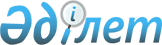 Тараз қаласы әкімдігінің 2014 жылғы 28 сәуірдегі "Тараз қаласында 2014 жылға арналған  мектепке дейінгі тәрбие мен оқытуға мемлекеттік білім беру тапсырысын, жан басына шаққандағы қаржыландыру және ата-ананың ақы төлеу мөлшерін бекіту туралы" № 382 қаулысына өзгеріс енгізу туралыЖамбыл облысы Тараз қаласы әкімдігінің 2014 жылғы 14 шілдедегі № 578 қаулысы. Жамбыл облысының Әділет департаментінде 2014 жылғы 29 шілдеде № 2284 болып тіркелді      РҚАО-ның ескертпесі.

      Құжаттың мәтінінде түпнұсқаның пунктуациясы мен орфографиясы сақталған.

      «Қазақстан Республикасындағы жергілікті мемлекеттік басқару және өзін-өзі басқару туралы» Қазақстан Республикасының 2001 жылғы 23 қаңтардағы Заңының 31, 37 баптарына және «Білім туралы» Қазақстан Республикасының 2007 жылғы 27 шілдедегі Заңының 6 бабы 4 тармағының 8-1) тармақшасына сәйкес Тараз қаласының әкімдігі ҚАУЛЫ ЕТЕДІ:



      1. Тараз қаласы әкімдігінің 2014 жылғы 28 сәуірдегі «Тараз қаласында 2014 жылға арналған мектепке дейінгі тәрбие мен оқытуға мемлекеттік білім беру тапсырысын, жан басына шаққандағы қаржыландыру және ата-ананың ақы төлеу мөлшерін бекіту туралы» № 382 қаулысына (Нормативтік құқықтық актілерді тіркеу тізілімінде № 2222 болып тіркелген, 2014 жылғы 28 мамырында № 22 (1204) «Жамбыл-Тараз» газетінде жарияланған) мынандай өзгеріс енгізілсін:



      аталған қаулының қосымшасы осы қаулының қосымшасына сәйкес жаңа редакцияда жазылсын.



      2. Осы қаулының орындалуын бақылау Тараз қаласы әкімінің орынбасары Күлімхан Майлыбекқызы Тоғызбаеваға жүктелсін.



      3. Осы қаулы әділет органдарында мемлекеттік тіркeyден өткен күннен бастап күшіне енеді және оның алғаш ресми жарияланған күннен кейін күнтізбелік он күн өткен соң қолданысқа енгізіледі.

      

      Қала әкімі                                 Н. Календеров

      Тараз каласы әкімдігінің

      2014 жылғы "14" шілдедегі

            № 578 қаулысына қосымша Тараз қаласында 2014 жылға арналған мектепке дейінгі тәрбие мен оқытуға мемлекеттік білім беру тапсырысын, жан басына шаққандағы қаржыландыру және ата-ананың ақы төлеу мөлшері
					© 2012. Қазақстан Республикасы Әділет министрлігінің «Қазақстан Республикасының Заңнама және құқықтық ақпарат институты» ШЖҚ РМК
				АтауыМемлекеттік білім беру тапсырысы, (орын) оның ішінде қаржыландырылатынМемлекеттік білім беру тапсырысы, (орын) оның ішінде қаржыландырылатынБір айға жан басына шаққандағы қаржыландыру мөлшері, (теңге) оның ішінде қаржыландырылатынБір айға жан басына шаққандағы қаржыландыру мөлшері, (теңге) оның ішінде қаржыландырылатынБір айға ата-ананың ақы төлеу мөлшері (теңге)Атауыреспубликалық нысаналы трансферттер есебіненжергілікті бюджет есебіненреспубликалық нысаналы трансферттер есебінен (теңге)жергілікті бюджет есебінен (теңге)Бір айға ата-ананың ақы төлеу мөлшері (теңге)Мектепке дейінгі мемлекеттік ұйымдарМектепке дейінгі мемлекеттік ұйымдарМектепке дейінгі мемлекеттік ұйымдарМектепке дейінгі мемлекеттік ұйымдарМектепке дейінгі мемлекеттік ұйымдарМектепке дейінгі мемлекеттік ұйымдарТолық күндік шағын орталықтар1 17595413 71612 8565 700оның ішінде:Мектепке дейінгі жеке меншік ұйымдар (шағын орталық)120013 71600балабақшалар5 5208 65319 85220 7235 700оның ішінде:Санаторлы балабақшалар0623024 6725 700Логопедтік балабақшалар0740022 6785 700Мектепке дейінгі жеке меншік ұйымдар (балабақша)2 495019 85200